Updated - Corporate HR – 10 January 2017Non-Contracted StatusRegistration FormNon-Contracted StatusRegistration FormNon-Contracted StatusRegistration FormNon-Contracted StatusRegistration FormNon-Contracted StatusRegistration FormNon-Contracted StatusRegistration FormNon-Contracted StatusRegistration FormNon-Contracted StatusRegistration Form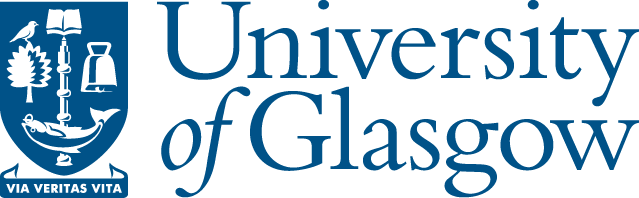 Category:(highlight)Casual WorkerCasual WorkerCasual WorkerCasual WorkerCasual WorkerExternal ExaminerExternal ExaminerExternal ExaminerSelf EmployedPersonal Details (Name as on Passport/birth certificate)Personal Details (Name as on Passport/birth certificate)Personal Details (Name as on Passport/birth certificate)Personal Details (Name as on Passport/birth certificate)Personal Details (Name as on Passport/birth certificate)Personal Details (Name as on Passport/birth certificate)Personal Details (Name as on Passport/birth certificate)Personal Details (Name as on Passport/birth certificate)Personal Details (Name as on Passport/birth certificate)Personal Details (Name as on Passport/birth certificate)Title:Date of birth:Date of birth:Date of birth:Forename:Surname:Known as:Gender:Gender:Gender:NI Number:Phone num:Phone num:Phone num:Person number (if previously registered):Nationality:Nationality:Correspondence Address:Post Code:Personal email address:All tax documentation (e.g. P45/P46) should be forwarded to payrollAll tax documentation (e.g. P45/P46) should be forwarded to payrollAll tax documentation (e.g. P45/P46) should be forwarded to payrollAll tax documentation (e.g. P45/P46) should be forwarded to payrollAll tax documentation (e.g. P45/P46) should be forwarded to payrollAll tax documentation (e.g. P45/P46) should be forwarded to payrollAll tax documentation (e.g. P45/P46) should be forwarded to payrollAll tax documentation (e.g. P45/P46) should be forwarded to payrollAll tax documentation (e.g. P45/P46) should be forwarded to payrollAll tax documentation (e.g. P45/P46) should be forwarded to payrollPost DetailsPost DetailsPost DetailsPost DetailsPost DetailsPost DetailsPost DetailsPost DetailsPost DetailsPost DetailsSchool/RI/Service:Post Number:Job Title / TextJob Title / TextStart date:Target end date:Target end date:Target end date:Pay Grade:Annualised Salary:Annualised Salary:Annualised Salary:Agresso Project Code:Cost Centre:Cost Centre:Cost Centre:Asylum & Immigration ActAsylum & Immigration ActAsylum & Immigration ActAsylum & Immigration ActAsylum & Immigration ActAsylum & Immigration ActAsylum & Immigration ActAsylum & Immigration ActAsylum & Immigration ActAsylum & Immigration ActAppropriate ID check and documentation performed/obtained      	Yes	Valid working Permission documentation obtained	Yes		N/A	Failure to obtain and upload appropriate ID/Working Permissions will result in the worker not being paidAppropriate ID check and documentation performed/obtained      	Yes	Valid working Permission documentation obtained	Yes		N/A	Failure to obtain and upload appropriate ID/Working Permissions will result in the worker not being paidAppropriate ID check and documentation performed/obtained      	Yes	Valid working Permission documentation obtained	Yes		N/A	Failure to obtain and upload appropriate ID/Working Permissions will result in the worker not being paidAppropriate ID check and documentation performed/obtained      	Yes	Valid working Permission documentation obtained	Yes		N/A	Failure to obtain and upload appropriate ID/Working Permissions will result in the worker not being paidAppropriate ID check and documentation performed/obtained      	Yes	Valid working Permission documentation obtained	Yes		N/A	Failure to obtain and upload appropriate ID/Working Permissions will result in the worker not being paidAppropriate ID check and documentation performed/obtained      	Yes	Valid working Permission documentation obtained	Yes		N/A	Failure to obtain and upload appropriate ID/Working Permissions will result in the worker not being paidAppropriate ID check and documentation performed/obtained      	Yes	Valid working Permission documentation obtained	Yes		N/A	Failure to obtain and upload appropriate ID/Working Permissions will result in the worker not being paidAppropriate ID check and documentation performed/obtained      	Yes	Valid working Permission documentation obtained	Yes		N/A	Failure to obtain and upload appropriate ID/Working Permissions will result in the worker not being paidAppropriate ID check and documentation performed/obtained      	Yes	Valid working Permission documentation obtained	Yes		N/A	Failure to obtain and upload appropriate ID/Working Permissions will result in the worker not being paidAppropriate ID check and documentation performed/obtained      	Yes	Valid working Permission documentation obtained	Yes		N/A	Failure to obtain and upload appropriate ID/Working Permissions will result in the worker not being paidBank Details:Bank Details:Bank Details:Bank Details:Bank Details:Bank Details:Bank Details:Bank Details:Bank Details:Bank Details:It is the responsibility of NCS workers to enter their bank account details on Core Portal to facilitate payment.It is the responsibility of NCS workers to enter their bank account details on Core Portal to facilitate payment.It is the responsibility of NCS workers to enter their bank account details on Core Portal to facilitate payment.It is the responsibility of NCS workers to enter their bank account details on Core Portal to facilitate payment.It is the responsibility of NCS workers to enter their bank account details on Core Portal to facilitate payment.It is the responsibility of NCS workers to enter their bank account details on Core Portal to facilitate payment.It is the responsibility of NCS workers to enter their bank account details on Core Portal to facilitate payment.It is the responsibility of NCS workers to enter their bank account details on Core Portal to facilitate payment.It is the responsibility of NCS workers to enter their bank account details on Core Portal to facilitate payment.It is the responsibility of NCS workers to enter their bank account details on Core Portal to facilitate payment.Worker Engagement approved by _____________________  Date____/____/______Added to HR/Payroll system  Worker Engagement approved by _____________________  Date____/____/______Added to HR/Payroll system  Worker Engagement approved by _____________________  Date____/____/______Added to HR/Payroll system  Worker Engagement approved by _____________________  Date____/____/______Added to HR/Payroll system  Worker Engagement approved by _____________________  Date____/____/______Added to HR/Payroll system  Worker Engagement approved by _____________________  Date____/____/______Added to HR/Payroll system  Worker Engagement approved by _____________________  Date____/____/______Added to HR/Payroll system  Worker Engagement approved by _____________________  Date____/____/______Added to HR/Payroll system  Worker Engagement approved by _____________________  Date____/____/______Added to HR/Payroll system  Worker Engagement approved by _____________________  Date____/____/______Added to HR/Payroll system  